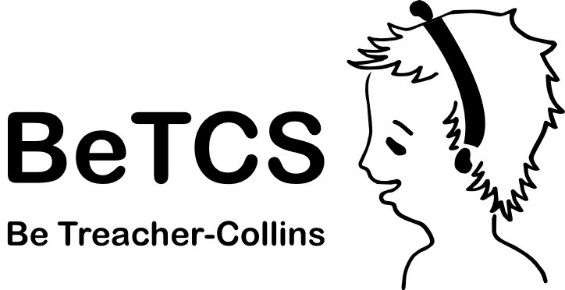 Pozvánka na členskou schůzi spolku Be Treacher- CollinsPři příležitosti 2.oficiálního srazu rodin s TCS v Dačicích (adresa uvedená níže) Vás zveme na členskou schůzi, která se bude konat v pátek 5.4.2019 od 19hod. Členské schůze by se měli ideálně účastnit všichni stávající členové spolku.Program schůze : Shrnutí činnosti v roce 2018                      - Plán činností na rok 2019 - zejména– kalendář Be TCS na rok 2020                                                     - FEI Week aktivity                                                     - křest kalendáře Be TCS v 11/19                      - Výroční zpráva Be TCS a zpráva Kontrolní komise za rok 2018Adresa konání schůze: Motel Dačice, Toužínská 141,Dačice 38001